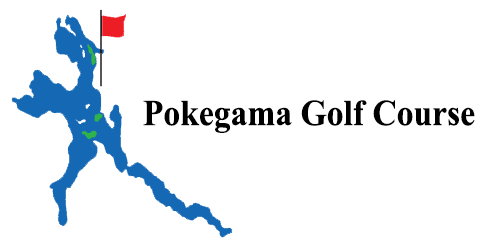 Pokegama Men’s Club 2024 Application Form*Name_______________________________________________  *Phone ______________________________________________*Email __ __ __ __ __ __ __ __ __ __ __ __ __ __ __ __ __ __ __ __ __ __ __ __ __ __ __ __ __ __ __ __ __ __ *Name, Phone and Email are requiredYou must have a GHIN Handicap and be a men’s club member to play in Wednesday Night Men’s LeagueFEESUSGA Handicap Only			$35		____Yes	Men’s Club Dues Only			$37		____YesBoth HDCP and Men’s Club      	           	$57		____YesJunior Handicap	 Ages 18 & Under	 $  5		Date of Birth (juniors only)______________Team Fee			                     $150               Name of Team _______________________Check, Cash or Credit Card accepted.   Make checks payable to Pokegama Golf Course All payments to be made at the Pokegama golf shop.  Credit card payments can also be made online at www.pokegamagolf.com Handicap and men’s club fees are due by May 12.Substitutes call the golf shop Wednesday to be listed as an available sub for that night.    Golf Shop phone: 218-326-3444All fees must be paid before scores and points will be counted.New members that do not have an established handicap will be assigned a temporary handicap by Golf Professional Tom Beaudry or Handicap Chairman Chris Carlson